附件3: 关于举办2021中国种子大会暨南繁硅谷论坛的通知或者扫描下方二维码查看通知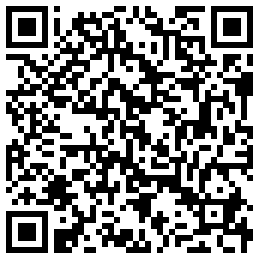 ‘2021中国种子大会暨南繁硅谷论坛通知pdf’下载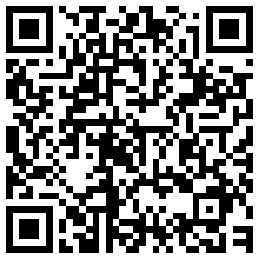 